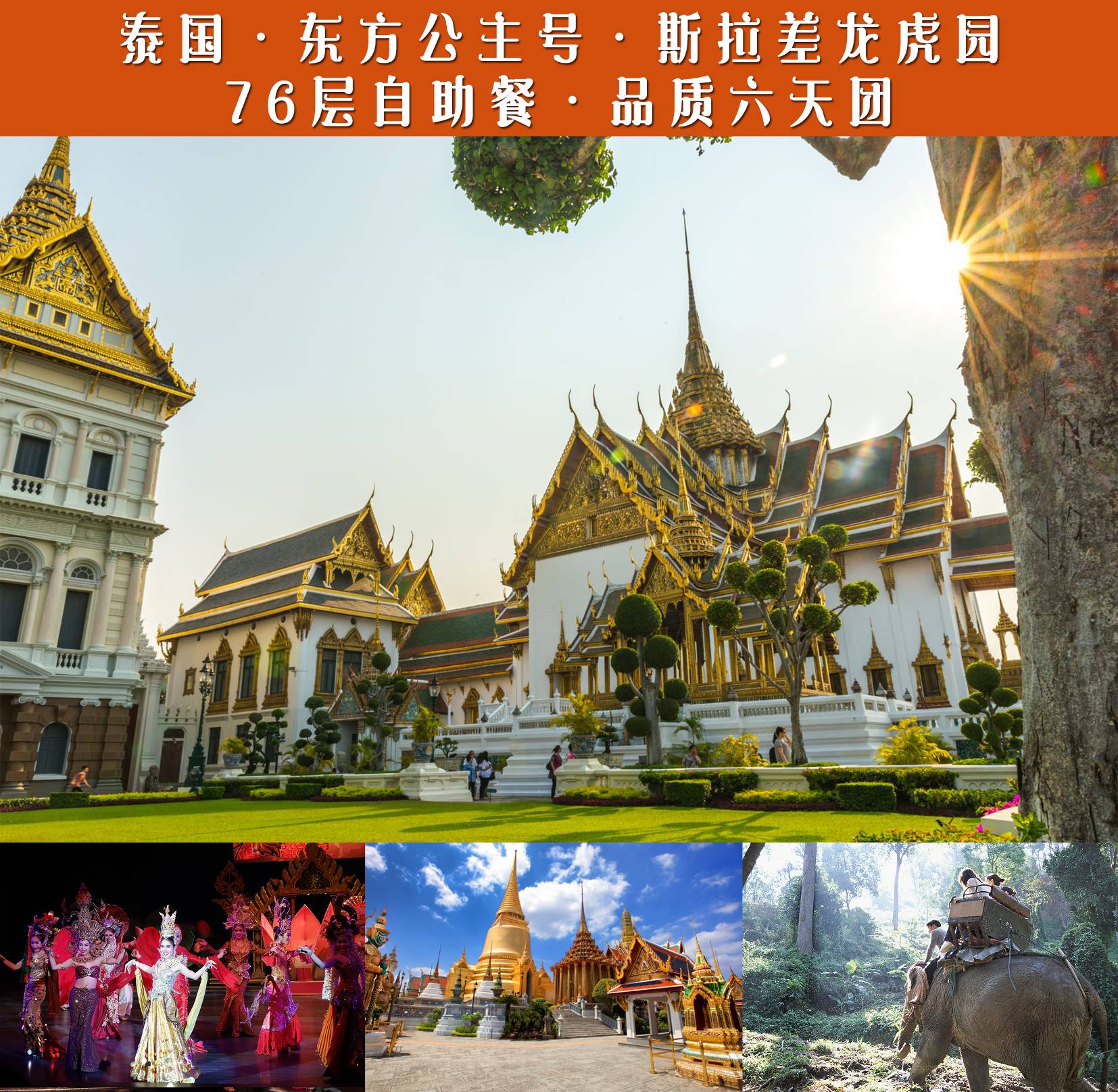 安排泰国经典景点游览：景色：泰国优美迷人的热带风光、独特的民间风俗让泰国成为出境旅游的热门首选。泰国的魅力风情总让人流连忘返美食：76层豪华自助餐、kingpower国际自助餐，泰式火锅、冬荫功汤酒店：精选四钻标准酒店推荐自费项目：600元封顶（水上项目除外）赠送600自费礼包：礼包包括：泰式古法按摩、热带水果园、杜拉拉水上四季村、东方公主号！于指定时间在深圳指定地点/深圳机场集合，在专业领队的带领下办理出境手续前往泰国首都——曼谷（飞行时间大约2个小时45分钟）。抵达后送回酒店休息。住宿：四钻酒店                                                                 （早：自理  午：自理  晚：视航班而定）酒店内早餐后，前往昭拍耶码头，搭乘【长尾船游湄南河】观赏两岸美景，游览水上市场，远眺郑王庙（约45分钟）之后前往金碧辉煌的【大皇宫】和【玉佛寺】。我们可以仔细欣赏:殿、堂、阁、廊、柱、壁画、雕刻， 装饰都是观赏点，是佛教文化第三个500年在东南亚发展的代表。午餐于玉叶大厦享用【76层丰盛国际自助餐】。下午前往【皇后博物馆】，诗丽吉王后是泰国非常有名的王后，泰国的纺织品技术也是相当的高，里面展示了上百件的丝织品，相当精美。（约45分钟）。晚餐于【火锅城】，餐后观赏闻名世界的【人妖歌舞表演】（含饮料一杯，演出大约1小时），演出结束后游客还可与人妖合影留念。温馨提示：1、泰国大皇宫对服装方面要求较严格，不能穿无袖上衣、短裤、拖鞋。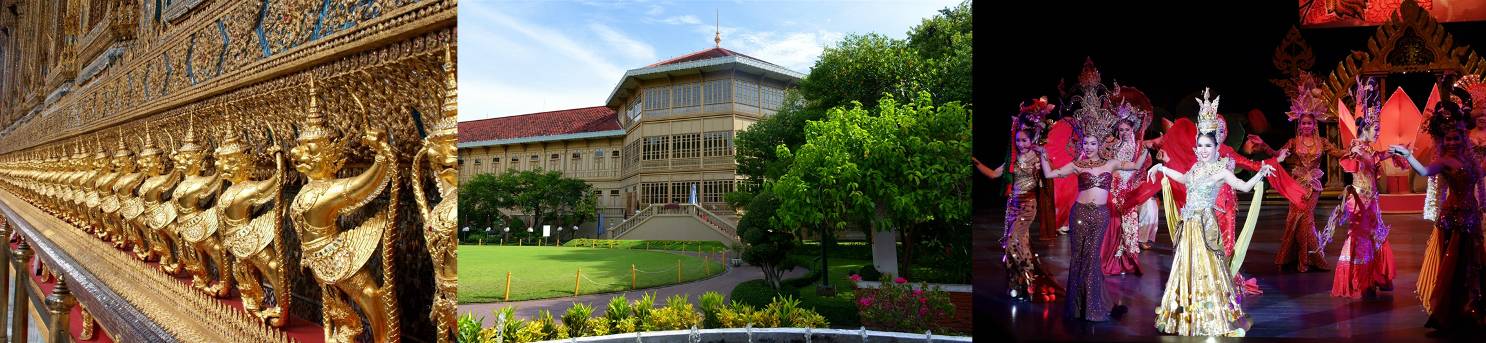 住宿：四钻酒店                                                                       用餐：（早：√  午：√  晚：√）                1、泰国大皇宫对服装方面要求较严格，不能穿无袖上衣、短裤、拖鞋。  酒店内早餐后乘车往度假胜地——芭提雅（车程约2小时）您可沿途一中欣赏泰国人文风情。午餐后游览【斯拉差龙虎园】（大约游览1小时），团友可手抱初生老虎拍照留念，观看蝎子女王的亡命表演，数以百计的蝎子在她身上穿梭爬行，团友还可合影留念，胆子大些的可一试玩弄毒蝎子，非常刺激！接着可欣赏有趣诙谐的赛猪比赛，以及观看徒手捉鳄鱼表演。之后体会【骑大象】（两人一骑，小费20铢自理）。芭提雅的夜生活以其多姿多彩而闻名世界，芭堤雅夜晚的一幅五彩缤纷的画卷,由各种规模形形色色的娱乐表演、大小食肆、路边酒吧组成。芭提雅著名的红灯区是Walking Street。在这里你可以认识到一个新的泰国，亦或者是传说中的泰国，来之前都以为泰国是人妖最著名，其实不然。除了人妖以外，泰国的特色应该算是都跟色情有关，因为无论异性还是同性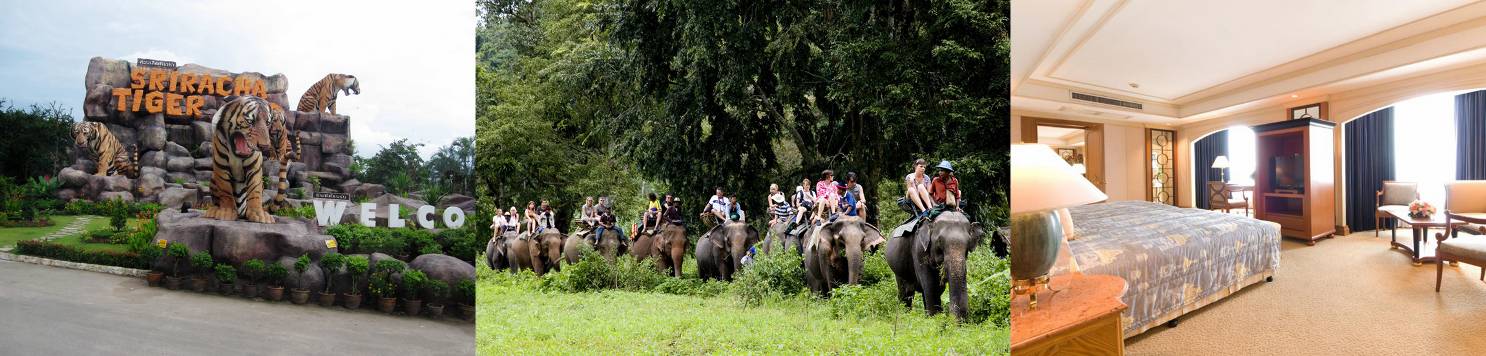 住宿：四钻酒店                                                                      用餐：（早：√  午：√  晚：√）酒店内早餐后乘快艇前往【珊瑚岛】（停留约20分钟），团友可自行自费参加水上活动：海上降落伞、海底漫步、海上摩托艇……欣赏海上风光，后乘快艇前往【金沙岛】（往返快艇大约50分钟），该岛风景秀丽，沙子洁白细幼，海水清澈见底，团友可尽情享受日光浴。午餐于岛上餐厅享用【海鲜餐】；餐后返回芭提雅，之后享受我司为大家特别安排的【正宗泰式古法按摩】，（90分钟，小费自理，小孩老人不按不退钱）一解您旅途的疲劳。接着前往杜拉拉拍摄地之一的【水上四季村】带您进入时光隧道，跨越世纪进入古暹罗，再现水上市场的繁荣。晚餐后之后前往【东方公主号】（或暹罗公主号）（约60分钟），此游船闻名遐迩的不是暹逻湾的夜景，而是东方公主们的美丽，泰国人妖的精彩歌舞表演令很多人对台上的丽人们雌雄难辨，在船上我们将与她们近距离接触。温馨提示1、如有对海鲜过敏者或肠胃欠佳者，请提前告知领队和者导游，我们将做妥善安排。2、年龄未满18岁或超过65岁的团友由于体质问题不适合参加泰式按摩活动（由于按摩属于行程赠送项目，费用恕不退还）。3、如遇台风或者雨季影响，不适合出海，金沙岛将改为芭提雅3D博物馆（泰国每逢5-10月为雨季）。4、因快艇颠簸，不适合55岁以上长者，我司将安排长者在酒店休息，提供午餐。5、金沙岛上有船家出售的各种海上项目如：空中降落伞邀游、水上电单车、快艇、香蕉船、深海潜水等，这些项目客人自愿参加，费用直接交予船家，具有一定危险性不在意外理赔范围，请团友根据自己的身体状况进行适当选择。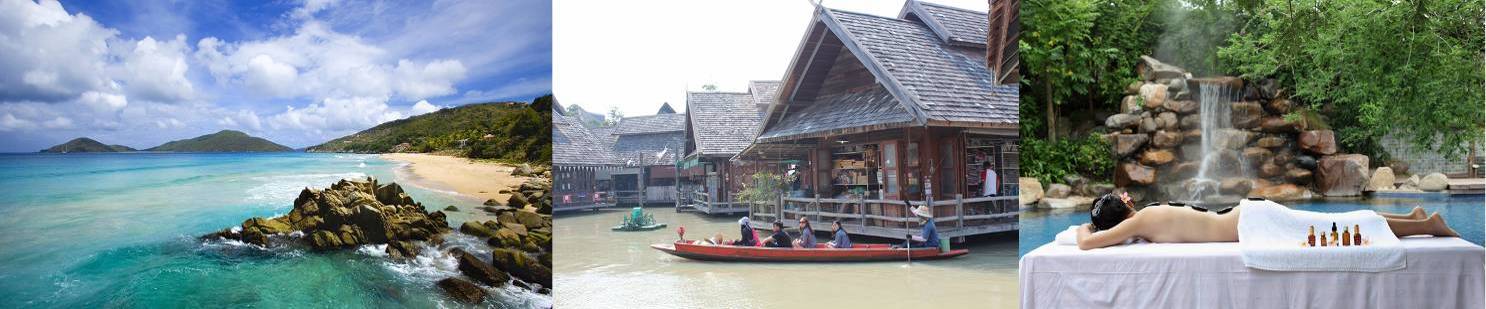 住宿：四钻酒店                                                                      用餐：（早：√  午：√  晚：√）         酒店内早餐后，前往【热带水果园】，品尝各种时令水果，让各位一饱口福（大约40分钟）接着前往【金佛寺】（大约参观45分钟），参拜香火鼎盛的【四面佛】，并在专人指导下给佛像贴金，为自己及家人祈求平安吉祥后返回曼谷（车程约2小时）。前往【King Power Duty Free】享用PAMAYANA国际自助晚餐，后自由活动，此为泰国最大的免税商店，泰国机场免税店也属其独家经营，客户在曼谷市区购买即可在机场直接取货，您可在此买到泰国时尚和手工制品以及世界顶级豪华商品。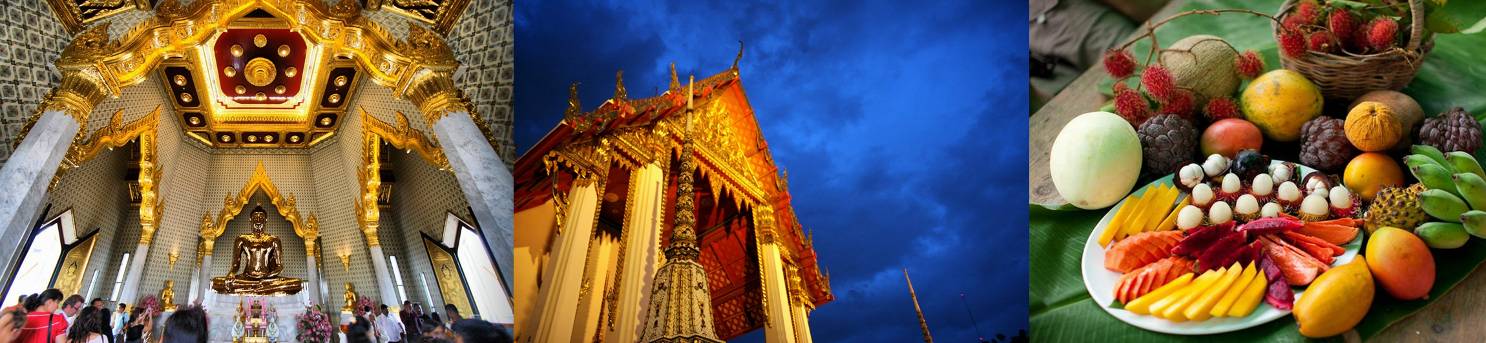 住宿：四钻酒店                                                                      用餐：（早：√  午：√  晚：√）酒店内早餐后搭乘客机返回香港/深圳（飞行时间大约2小时45分钟）。抵达香港机场后/深圳机场散团。团友可自行在港停留不超过7天，费用自理！以上行程时间安排可能会因航班、天气、路况等不可抗力因素，在不影响行程和接待标准前提下，经全体游客协商后，进行游览顺序调整，敬请谅解！成人团费（占半房每人）12岁以下小童团费（不占房每人）单人房差（全程每人）   不含全程导游小费出团日期泰国自费项目推荐表     为了丰富各位游客在泰国的行程，泰中旅游同业公会特推荐以下自费项目，也为摒除不法业者，请旅客注意消费标准（以下项目已含所有车费、门票、导游费）：600元自费参考项目表A套餐B套餐C套餐说   明  与  须  知团费包含:● 住宿酒店(以两人一间为标准)；每日早、午、晚餐 (以行程表所列为准)。● 行程表内所列的景点及全程旅游观光巴士。  ● 全程国际机票及全程机场税、离境税、燃油附加费。● 含深圳口岸－香港机场交通费（如自行前往香港机场此费用不退）。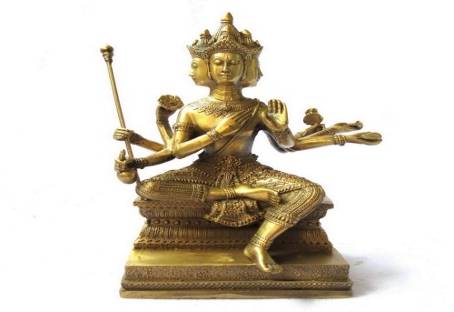 团费不包含: ● 全程导游、领队导服费（人民币50/人/天），全程300元/人。●泰国落地签450元/人，如提前10个工作日入签收250元/人 。                                                           ● 前往深圳口岸交通费；香港机场返回深圳交通费。● 航空公司临时通知增加的燃油附加费。● 非中国大陆护照加收附加费500元/人，签证自理。签证所需提供的资料：	● 护照原件（须有7个月以上有效期及至少3面以上签证空白页、无不良记录）；● 半年内的近期2寸彩色照片二张（白底或蓝底，白底最佳）；特别提示：●保证10成人即可出团，不够10人则自动延期。● 非中国大陆护照出团请自带回乡证！中国大陆护照出团请自带身份证！● 泰国移民局要求过关每人带人民币5000元或同等价值外币！● 行程顺序以当地接待旅行社视实际情况安排为准；● 境外旅游期间财物请随身保管，车上不可放贵重物品，自由活动期间注意安全；● 严禁孕妇报名参团，如有隐瞒产生意外旅行社不承担任何责任；特别说明：● 东南亚酒店没有官方公布的星级标准，没有挂星制度；行程中所标明的星级标准为泰国当地行业参考标准，普遍比国内同级酒店略差一点；国外度假村是根据规模大小、地理位置及配套设施来定价，无星级参考标准；非官方网站所公布的酒店星级档次，属于该网站自己标准。● 团队出现单男单女，我司领队有权安排酒店房间住宿，如客人坚持已见，产生单房差，所增加费用自理。●未满12周岁以下小童占床大小同价，不占床减200元/人。泰 国 旅 游 须 知 及 注 意 事 项1、出境：请游客一定要携带护照。出境允许携带美金5000元或同等价值外币，人民币最高携带额20000元；如因携带过多货币被处罚与旅行社的责任无关。进入泰国请准备约5000元人民币现金备移民局检查，我公司尽到告知的职责，如因所备现金不足引起移民局拒绝旅客进泰，旅客必须自行负责，与旅行社的责任无关。2、过关：集体过移民局、边防、海关时请听从领队指挥，不要私自行动，不要帮陌生人提行李，以防被人利用。3、行李：每人免带托运20公斤行李，手提行李不能超过两件（有些航空公司只限一件）。请将贵重物品及易碎品随身携带，不要放在托运行李内，托运行李要上锁。抵达目的地之后，先过移民局后提取托运行李过关。4、衣着：着装以夏装为主，自备游泳衣、泳裤、短裤。进入泰国皇宫、玉佛寺参观时必须穿有领有袖衣服、长裤、过膝裙子，不许穿短裤、拖鞋入内，并且多带一件厚衣以防空调低温。5、 5、必备：酒店出于环保因素，无论星级，均须自备个人常用药品、太阳眼镜、雨伞、洗漱用品（牙膏、牙刷、毛巾）、拖鞋、胶卷及轻便、牢固、有锁的旅行箱等。6、 6、饮食：泰国以冻饮用水为主，如需热水或茶可唤服务生送来（但需付小费）餐食以适应中国人口味为主，如用用  自助餐时，请排队酌量取用，切勿在餐盘内剩余过多的食物。7、 7、游览：A.请注意导游宣布的注意事项、集合时间、地点，认清游览车的名称、号码、公司名称的特征，务必准确  时集中，以免影响行程及其他团友的情绪。B遵守当地的风俗习惯及佛寺规则，在泰国不要用手摸当地人的头及用时  脚指其他物品,C.凡客人提出自愿参加自费项目，客人必须写自愿参加自费项目活动，是纯属个人意愿，所发生一切  切与旅行社无关。8、 8、小费：按照国际惯例，在得到正常的服务的情况下，游客须支付领队、导游、司机小费泰国是一个习惯收取小费的国家，一般酒店服务生提行李、送水、整理房间等均需小费20铢，如行程中有SPA 小费约50-100铢，骑大象、坐马车给车夫小费20铢/位9、 9、酒店：东南亚酒店基本不挂星级：酒店等级都是按当地等级 三星级酒店硬件设施可能比国内三星级的酒店会差一些，是普遍冷气效果很好，比国内酒店要强。如果是境外四星、五星酒店，通常也会比国内同类别的酒店差。泰国房间内会放置2瓶免费的饮用水，新加坡自来水可直接饮用。 10、10、用餐 ：正餐为6菜1汤或7菜1汤，不是特别追求口感美味的应当可以过得去，当然跟在家里是没有比的，可适当携带酱菜的方便食品。早餐绝大多数在酒店内为中国客人专门开设的餐厅。 11、11、用车 ：用车都非常高大舒适，冷气效果特别强劲且不能调小或者关闭（尤其泰国的旅行车冷气关闭后重启是件费力的事情），建议客人在车上备置外套御寒。 12、12、电视 ：泰国酒店内基本有一两个华语电视，（具体视酒店情况）13、13、时差：泰国时间比北京时间慢1小时。14、14、货币：泰国货币比率：100人民币＝500泰币（仅供参考）15、15、手机通讯： 任何开通中国移动全球通国际漫游的用户都可以实现自动漫游，拨打方式为： 拨打国内固定电话 +86区号电话号码 如拨打上海87654321 就按键：+862187654321 拨打国内移动电话 +86移动电话号码 如拨打13902129876 就按键：+8613902129876 本人对所报名参加的团队行程内容已详细阅读，同时已向旅游经营者如实告知与旅游活动相关的个人健康信息。旅行社亦已就行程中的相关注意事项履行了告知义务，特此签署确认。以上意见代表     位成员，（满18岁以上成人必须本人签名）游客签名：                                                     日期：       年     月    日                   购物补充协议（散客）                   购物补充协议（散客）                   购物补充协议（散客）                   购物补充协议（散客）                   购物补充协议（散客）旅行社：                                 团名（号）：  月  日泰国乐享品质六天         为满足旅游者的购物需求，旅游者与旅行社经协商一致自愿签署本购物补充协议。就参加购物项目做出以下安排：旅行社：                                 团名（号）：  月  日泰国乐享品质六天         为满足旅游者的购物需求，旅游者与旅行社经协商一致自愿签署本购物补充协议。就参加购物项目做出以下安排：旅行社：                                 团名（号）：  月  日泰国乐享品质六天         为满足旅游者的购物需求，旅游者与旅行社经协商一致自愿签署本购物补充协议。就参加购物项目做出以下安排：旅行社：                                 团名（号）：  月  日泰国乐享品质六天         为满足旅游者的购物需求，旅游者与旅行社经协商一致自愿签署本购物补充协议。就参加购物项目做出以下安排：旅行社：                                 团名（号）：  月  日泰国乐享品质六天         为满足旅游者的购物需求，旅游者与旅行社经协商一致自愿签署本购物补充协议。就参加购物项目做出以下安排：安排日期国家/地区购物项目内容（购物点名称、经营范围）时长是否协商一致√行程第三天曼谷 宝石展示中心（珠宝）约70分钟同意 □不同意行程第三天曼谷皮具加工厂（皮具）约60分钟同意 □不同意行程第五天曼谷    皇家毒蛇研究中心（蛇药）约45分钟同意 □不同意行程第五天曼谷土特产（乳胶和特产）约60分钟同意 □不同意注：1、因旅行社安排的旅游线路中不包括购物场所，为了满足旅游者需要，双方协商一致在行程之外另行约定购物活动，该购物活动安排在自由活动期间进行，旅游者可自由选择。2、因不可抗力或无法预见的情况导致行程变更、人数不够等原因致使旅行社无法安排购物时，请旅游者谅解，双方均不承担违约责任。3、旅游者应严格遵守领队或导游告知的购物时间，以免延误行程或影响其他旅游者活动。4、因旅游者超时或其他原因产生的费用或遗漏行程，由旅游者自身承担。5、旅行社在此特别提醒旅游者谨慎购物、理性消费，如何购物消费由您自行决定。您在约定购物场所购买的商品若非质量问题，我社不承担责任。6、所购商品确有质量问题，旅游者有权在旅游行程结束后30天内与旅行社联系退换（食品、药品及已拆装使用后的商品除外）。7、请您注意当地及我国法律针对商品种类、商品数量、关税、退税、信用卡等方面相关规定，如有疑问应及时请咨询接待导游或相关人员，因旅游者自身原因产生的问题旅行社不承担责任。旅游者承诺：本人已认真阅读了上述行程安排，理解并同意遵守本补充协议，本补充协议作为旅游合同的附件，与旅游合同具有同等效力。如本补充协议与旅游合同存在不一致，以本补充协议为准。客人（或代表）签字：                                        日期：    年   月   日注：1、因旅行社安排的旅游线路中不包括购物场所，为了满足旅游者需要，双方协商一致在行程之外另行约定购物活动，该购物活动安排在自由活动期间进行，旅游者可自由选择。2、因不可抗力或无法预见的情况导致行程变更、人数不够等原因致使旅行社无法安排购物时，请旅游者谅解，双方均不承担违约责任。3、旅游者应严格遵守领队或导游告知的购物时间，以免延误行程或影响其他旅游者活动。4、因旅游者超时或其他原因产生的费用或遗漏行程，由旅游者自身承担。5、旅行社在此特别提醒旅游者谨慎购物、理性消费，如何购物消费由您自行决定。您在约定购物场所购买的商品若非质量问题，我社不承担责任。6、所购商品确有质量问题，旅游者有权在旅游行程结束后30天内与旅行社联系退换（食品、药品及已拆装使用后的商品除外）。7、请您注意当地及我国法律针对商品种类、商品数量、关税、退税、信用卡等方面相关规定，如有疑问应及时请咨询接待导游或相关人员，因旅游者自身原因产生的问题旅行社不承担责任。旅游者承诺：本人已认真阅读了上述行程安排，理解并同意遵守本补充协议，本补充协议作为旅游合同的附件，与旅游合同具有同等效力。如本补充协议与旅游合同存在不一致，以本补充协议为准。客人（或代表）签字：                                        日期：    年   月   日注：1、因旅行社安排的旅游线路中不包括购物场所，为了满足旅游者需要，双方协商一致在行程之外另行约定购物活动，该购物活动安排在自由活动期间进行，旅游者可自由选择。2、因不可抗力或无法预见的情况导致行程变更、人数不够等原因致使旅行社无法安排购物时，请旅游者谅解，双方均不承担违约责任。3、旅游者应严格遵守领队或导游告知的购物时间，以免延误行程或影响其他旅游者活动。4、因旅游者超时或其他原因产生的费用或遗漏行程，由旅游者自身承担。5、旅行社在此特别提醒旅游者谨慎购物、理性消费，如何购物消费由您自行决定。您在约定购物场所购买的商品若非质量问题，我社不承担责任。6、所购商品确有质量问题，旅游者有权在旅游行程结束后30天内与旅行社联系退换（食品、药品及已拆装使用后的商品除外）。7、请您注意当地及我国法律针对商品种类、商品数量、关税、退税、信用卡等方面相关规定，如有疑问应及时请咨询接待导游或相关人员，因旅游者自身原因产生的问题旅行社不承担责任。旅游者承诺：本人已认真阅读了上述行程安排，理解并同意遵守本补充协议，本补充协议作为旅游合同的附件，与旅游合同具有同等效力。如本补充协议与旅游合同存在不一致，以本补充协议为准。客人（或代表）签字：                                        日期：    年   月   日注：1、因旅行社安排的旅游线路中不包括购物场所，为了满足旅游者需要，双方协商一致在行程之外另行约定购物活动，该购物活动安排在自由活动期间进行，旅游者可自由选择。2、因不可抗力或无法预见的情况导致行程变更、人数不够等原因致使旅行社无法安排购物时，请旅游者谅解，双方均不承担违约责任。3、旅游者应严格遵守领队或导游告知的购物时间，以免延误行程或影响其他旅游者活动。4、因旅游者超时或其他原因产生的费用或遗漏行程，由旅游者自身承担。5、旅行社在此特别提醒旅游者谨慎购物、理性消费，如何购物消费由您自行决定。您在约定购物场所购买的商品若非质量问题，我社不承担责任。6、所购商品确有质量问题，旅游者有权在旅游行程结束后30天内与旅行社联系退换（食品、药品及已拆装使用后的商品除外）。7、请您注意当地及我国法律针对商品种类、商品数量、关税、退税、信用卡等方面相关规定，如有疑问应及时请咨询接待导游或相关人员，因旅游者自身原因产生的问题旅行社不承担责任。旅游者承诺：本人已认真阅读了上述行程安排，理解并同意遵守本补充协议，本补充协议作为旅游合同的附件，与旅游合同具有同等效力。如本补充协议与旅游合同存在不一致，以本补充协议为准。客人（或代表）签字：                                        日期：    年   月   日注：1、因旅行社安排的旅游线路中不包括购物场所，为了满足旅游者需要，双方协商一致在行程之外另行约定购物活动，该购物活动安排在自由活动期间进行，旅游者可自由选择。2、因不可抗力或无法预见的情况导致行程变更、人数不够等原因致使旅行社无法安排购物时，请旅游者谅解，双方均不承担违约责任。3、旅游者应严格遵守领队或导游告知的购物时间，以免延误行程或影响其他旅游者活动。4、因旅游者超时或其他原因产生的费用或遗漏行程，由旅游者自身承担。5、旅行社在此特别提醒旅游者谨慎购物、理性消费，如何购物消费由您自行决定。您在约定购物场所购买的商品若非质量问题，我社不承担责任。6、所购商品确有质量问题，旅游者有权在旅游行程结束后30天内与旅行社联系退换（食品、药品及已拆装使用后的商品除外）。7、请您注意当地及我国法律针对商品种类、商品数量、关税、退税、信用卡等方面相关规定，如有疑问应及时请咨询接待导游或相关人员，因旅游者自身原因产生的问题旅行社不承担责任。旅游者承诺：本人已认真阅读了上述行程安排，理解并同意遵守本补充协议，本补充协议作为旅游合同的附件，与旅游合同具有同等效力。如本补充协议与旅游合同存在不一致，以本补充协议为准。客人（或代表）签字：                                        日期：    年   月   日